陕西省录用人民警察体能测评项目和标准（暂行）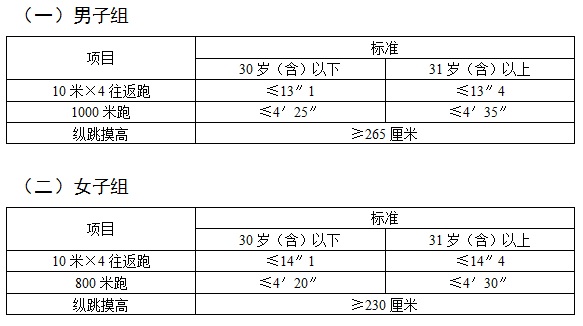 